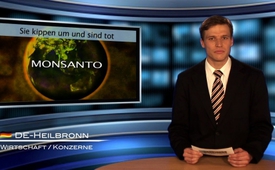 Sie kippen um und sind tot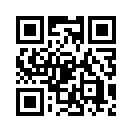 Allein in Paraguay
werden jedes Jahr schätzungsweise
20 Mio. Liter Fungizide,
Herbizide und Pestizide versprüht...Während angeblich von
Monsanto produzierte, gentechnisch
veränderte Sojapflanzen
mit massiv weniger Spritzmittel
auskommen sollen, stellt ein
und derselbe Chemie-Multi zunehmend
unvorstellbare Mengen
an Spritzmitteln her (z.B.
Roundup). Allein in Paraguay
werden jedes Jahr schätzungsweise
20 Mio. Liter Fungizide,
Herbizide und Pestizide versprüht.
Hunderte von Frauen,
Kindern und Männern erleiden
Vergiftungserscheinungen, bekommen
Hautausschläge und
unerklärliche Beulen auf der
Haut, Missbildungen, Durchfall,
Erbrechen, Lähmungen
und Blindheit. Viele von ihnen
kippen einfach um und sind tot!
Wenn in Paraguay die Menschen
tot umkippen, dann stehen
wir hier auf und nennen
dieses Unrecht beim Namen:
MONSANTO!von hfQuellen:http://www.politaia.org/umwelt-und-gesundheit/die-folgen-des-soja-anbaus-und-genmanipulierte-pflanzen/Das könnte Sie auch interessieren:#Monsanto - – Hintergründe & Fakten - www.kla.tv/MonsantoKla.TV – Die anderen Nachrichten ... frei – unabhängig – unzensiert ...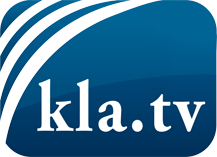 was die Medien nicht verschweigen sollten ...wenig Gehörtes vom Volk, für das Volk ...tägliche News ab 19:45 Uhr auf www.kla.tvDranbleiben lohnt sich!Kostenloses Abonnement mit wöchentlichen News per E-Mail erhalten Sie unter: www.kla.tv/aboSicherheitshinweis:Gegenstimmen werden leider immer weiter zensiert und unterdrückt. Solange wir nicht gemäß den Interessen und Ideologien der Systempresse berichten, müssen wir jederzeit damit rechnen, dass Vorwände gesucht werden, um Kla.TV zu sperren oder zu schaden.Vernetzen Sie sich darum heute noch internetunabhängig!
Klicken Sie hier: www.kla.tv/vernetzungLizenz:    Creative Commons-Lizenz mit Namensnennung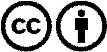 Verbreitung und Wiederaufbereitung ist mit Namensnennung erwünscht! Das Material darf jedoch nicht aus dem Kontext gerissen präsentiert werden. Mit öffentlichen Geldern (GEZ, Serafe, GIS, ...) finanzierte Institutionen ist die Verwendung ohne Rückfrage untersagt. Verstöße können strafrechtlich verfolgt werden.